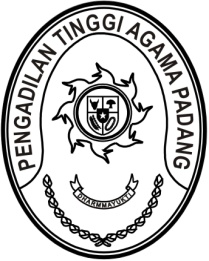 Nomor	:	W3-A/       /OT.00/VII/2023	 Juli 2023Lampiran	:	-Perihal	:	Penugasan Cut Chairunnisa, S.H. dkkYth. Ketua Pengadilan Agama PadangAssalamu’alaikum Wr. WbSehubungan dengan pelaksanaan kegiatan Tasyakuran Milad ke-65 Pengadilan Tinggi Agama Sumatera Barat, dengan ini kami minta bantuan saudara agar menugaskan Sdri. Cut Chairunnisa, S.H. dan Amalina Silvia Saleh, S.H. yang telah ditunjuk untuk terlibat aktif dalam kegiatan dimaksud pada:Hari/Tanggal	: Senin - Selasa, 31 Juli – 1 Agustus 2023Pukul	: 08.30 WIB s.d. selesaiTempat	: Pengadilan Tinggi Agama PadangDemikian disampaikan atas kerjasamanya diucapkan terima kasih.Wassalam KetuaDr. Drs. H. Pelmizar, M.H.I.NIP. 195611121981031009Nomor	:	W3-A/       /OT.00/VII/2023	 Juli 2023Lampiran	:	-Perihal	:	Penugasan Febri Aziz, S.I.P.Yth. Ketua Pengadilan Agama BukittinggiAssalamu’alaikum Wr. WbSehubungan dengan pelaksanaan kegiatan Tasyakuran Milad ke-65 Pengadilan Tinggi Agama Sumatera Barat, dengan ini kami minta bantuan saudara agar menugaskan Sdr. Febri Aziz, S.I.P. yang telah ditunjuk untuk terlibat aktif dalam kegiatan dimaksud pada: Hari/Tanggal	: Senin - Selasa, 31 Juli – 1 Agustus 2023Pukul	: 08.30 WIB s.d. selesaiTempat	: Pengadilan Tinggi Agama PadangDemikian disampaikan atas kerjasamanya diucapkan terima kasih.Wassalam KetuaDr. Drs. H. Pelmizar, M.H.I.NIP. 195611121981031009Nomor	:	W3-A/       /OT.00/VII/2023	 Juli 2023Lampiran	:	-Perihal	:	Penugasan Oktariyadi. S, S.H.I., M.A.Yth. Ketua Pengadilan Agama PayakumbuhAssalamu’alaikum Wr. WbSehubungan dengan pelaksanaan kegiatan Tasyakuran Milad ke-65 Pengadilan Tinggi Agama Sumatera Barat, dengan ini kami minta bantuan saudara agar menugaskan Sdr. Oktariyadi. S, S.H.I., M.A. yang telah ditunjuk untuk terlibat aktif dalam kegiatan dimaksud pada: Hari/Tanggal	: Senin - Selasa, 31 Juli – 1 Agustus 2023Pukul	: 08.30 WIB s.d. selesaiTempat	: Pengadilan Tinggi Agama PadangDemikian disampaikan atas kerjasamanya diucapkan terima kasihWassalam KetuaDr. Drs. H. Pelmizar, M.H.I.NIP. 195611121981031009Nomor	:	W3-A/       /OT.00/VII/2023	 Juli 2023Lampiran	:	-Perihal	:	Penugasan Nina Sumitri, S.Sos.I.Yth. Ketua Pengadilan Agama ManinjauAssalamu’alaikum Wr. WbSehubungan dengan pelaksanaan kegiatan Tasyakuran Milad ke-65 Pengadilan Tinggi Agama Sumatera Barat, dengan ini kami minta bantuan saudara agar menugaskan Sdri. Nina Sumitri, S.Sos.I. yang telah ditunjuk untuk terlibat aktif dalam kegiatan dimaksud pada: Hari/Tanggal	: Senin - Selasa, 31 Juli – 1 Agustus 2023Pukul	: 08.30 WIB s.d. selesaiTempat	: Pengadilan Tinggi Agama PadangDemikian disampaikan atas kerjasamanya diucapkan terima kasihWassalam KetuaDr. Drs. H. Pelmizar, M.H.I.NIP. 195611121981031009Nomor	:	W3-A/         /OT.00/VII/2023	 Juli 2023Lampiran	:	-Perihal	:	Penugasan Yetti Marlina, S.Pd.Yth. Kepala UPT SDN 45 Jambak BayangAssalamu’alaikum Wr. WbSehubungan dengan pelaksanaan kegiatan Tasyakuran Milad ke-65 Pengadilan Tinggi Agama Sumatera Barat, dengan ini kami mohon bantuan Bapak/Ibu agar dapat memberikan izin kepada saudara Yetti Marlina, S.Pd yang telah ditunjuk untuk terlibat aktif dalam kegiatan dimaksud pada:Hari/Tanggal	: Senin - Selasa, 31 Juli – 1 Agustus 2023Pukul	: 08.30 WIB s.d. selesaiTempat	: Pengadilan Tinggi Agama PadangDemikian disampaikan atas kerjasamanya diucapkan terima kasih.Wassalam, KetuaDr. Drs. H. Pelmizar, M.H.I.NIP. 195611121981031009